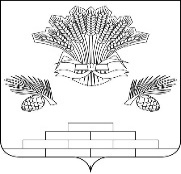 АДМИНИСТРАЦИЯ ЯШКИНСКОГО МУНИЦИПАЛЬНОГО ОКРУГА ПОСТАНОВЛЕНИЕ«22» марта 2023 г. № 348-пЯшкинский муниципальный округОб изменении адреса земельного участка: село Красноселка, улица Колхозная, земельный участок 1аНа основании процедуры инвентаризации, в целях упорядочения нумерации объектов недвижимого имущества и исправления неверно раннее внесенных данных в ФИАС, руководствуясь Федеральным законом №443-ФЗ «О федеральной информационной адресной системе и о внесении изменений в Федеральный закон «Об общих принципах организации местного самоуправления в Российской Федерации»,  постановлением Правительства Российской Федерации от 19.11.2014 №1221 «Об утверждении Правил присвоения, изменения и аннулирования адресов», на основании заявления №342 от 20.03.2023г. муниципального казенного учреждения «Управление имущественных отношений администрации Яшкинского муниципального округа», руководствуясь Уставом Яшкинского муниципального округа, администрация Яшкинского муниципального округа постановляет:Изменить адрес земельного участка с кадастровым номером 42:19:0110002:999, площадью 561 кв.м., находящегося по адресу: Российская Федерация, Кемеровская область-Кузбасс, Яшкинский муниципальный округ, село Красноселка, улица Урожайная, земельный участок 9а на следующий адрес: Российская Федерация, Кемеровская область - Кузбасс, Яшкинский муниципальный округ, село Красноселка, улица Колхозная, земельный участок 1а.   2. Контроль за исполнением настоящего постановления возложить на заместителя главы Яшкинского муниципального округа по строительству, жилищно-коммунальному хозяйству, транспорту и связи – В.Ю. Короткова.      3.  Настоящее постановление вступает в силу с момента подписания.  И.о. главы Яшкинскогомуниципального округа   	                         		                             А.А. Юрманов